„Idősbarát Önkormányzat Díj”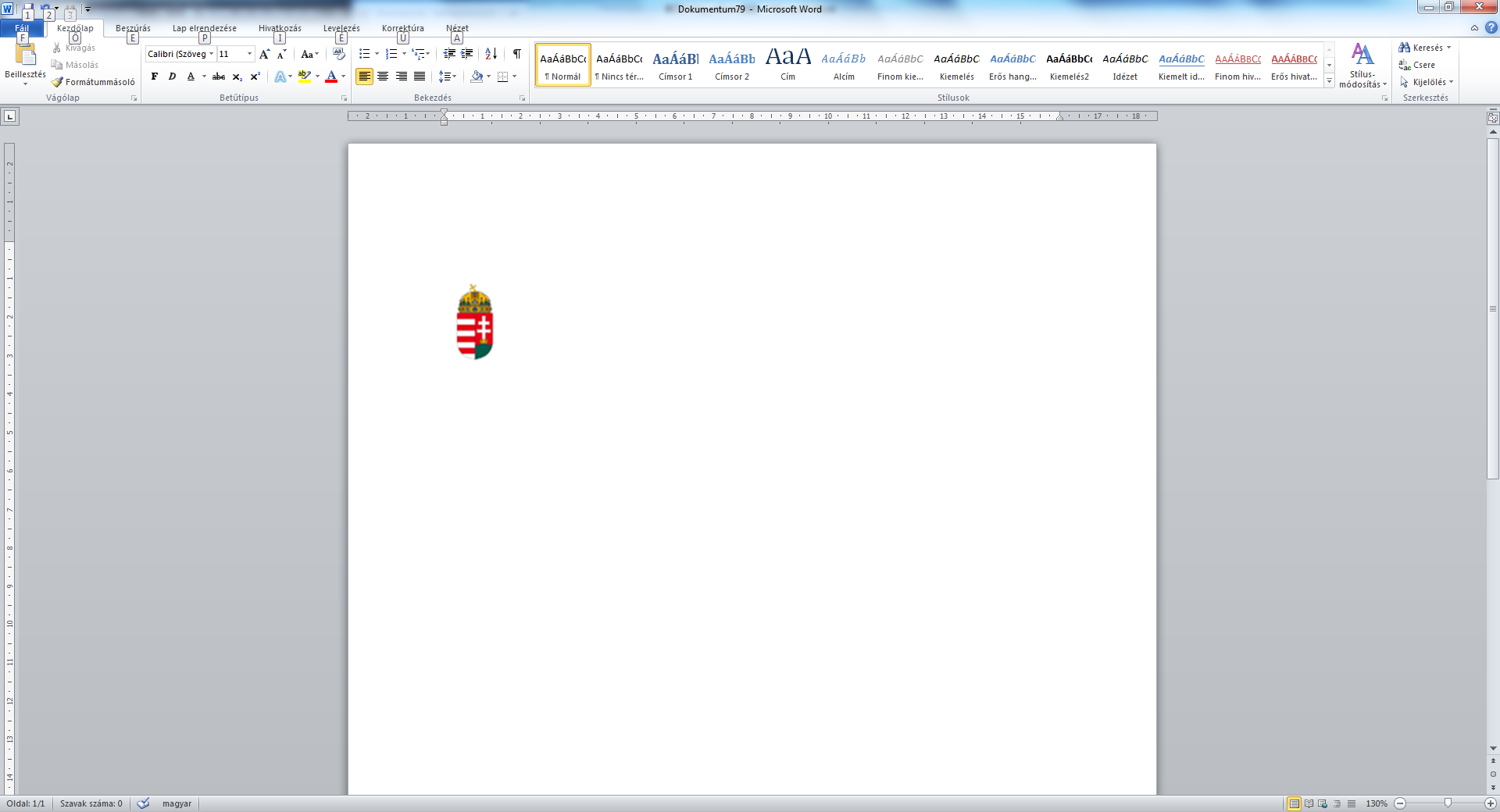 Pályázati űrlapaz Emberi Erőforrások Minisztériumának és a Belügyminisztériumnak az Idősbarát Önkormányzat Díj alapításáról és adományozásáról szóló 58/2004. (VI. 18.) ESzCsM-BM együttes rendelet alapján kihirdetett pályázatáhozA Pályázati felhívás és az Értékelési szempontok segítik Önt abban, hogy tájékozódjon a pályáztató szándékairól, és arról, hogy mely területek élveznek prioritást az értékelés során. Kérjük, ezeket a dokumentumokat alaposan tanulmányozza át, mielőtt pályaművét elkészítené. A pályáztató fenntartja magának a jogot, hogy az itt megadottakon túl egy alkalommal további információkat, kiegészítéseket kérjen a pályázótól, amennyiben ezt az értékelési folyamat során szükségesnek találja. A díj elnyerésére készített pályamű elkészítésekor kérjük, törekedjen a tömör, lényegre törő fogalmazásra.A pályamű elkészítésekor kérjük, hogy a 65 év felettieket tekintse időskorúaknak.A pályaművet a Pályázati űrlapban megjelölt terjedelemben – kizárólag a 3.2. pont bővíthető további sorokkal –, Times New Roman betűtípussal, 12-es betűmérettel, sorkizárással és szimpla sorközzel kell elkészíteni. A terjedelembe nem számítanak bele az esetleges mellékletek, amelyek száma maximum
10 db lehet. A mellékleteknek a pályázatban benyújtott tevékenységekhez szorosan kell kapcsolódniuk. A képeket jpeg formátumban kell csatolni.Felhívjuk a pályázók figyelmét, hogy 15 MB-nál nagyobb levelet az e-mail fiók nem tud fogadni!Az ajánlott mellékletek közül egyiket sem kötelező benyújtani a pályázatokhoz, ugyanakkor az értékelés során fontos szempontot jelenthet a pályaműveket kiegészítő anyagok bemutatása, amennyiben azok lényegre törően és a megadott terjedelemben kerülnek csatolásra. Különösen igaz ez az időseket képviselő lakossági csoportoktól, szervezetektől kapott ajánlásokra, amelyben kérjük, hogy a támogatók írják le, miért ajánlják önkormányzatukat díjazásra, és az önkormányzati tevékenységek hatásait saját és a képviselt lakossági csoport szempontjából mutassák be. Ajánlott mellékletek:Ajánlás(ok) az önkormányzattal együttműködő, időseket képviselő szervezetektől az önkormányzat pályaművének támogatásához.A Pályázati felhívás alapján az elbírálásnál előnyt jelentő feltételek teljesítésének ismertetése:Az idős lakosság számára fontos információhoz való hozzáférés biztosítása.Időseket segítő, támogató szervezetekkel való együttműködés.Az idősek aktív testmozgását elősegítő gyalogló klub létrehozása az Országos Gyalogló Idősklub hálózathoz való csatlakozás szándékával (ezzel kapcsolatban bővebb információ a gyaloglo@emmi.gov.hu oldalon kérhető).Nyilatkozat az önkormányzat idősügyi koncepciójának, stratégiájának, cselekvési tervének meglétéről.Az önkormányzat idősügyi tevékenységét bemutató dokumentumok (újságcikkek, tájékoztató anyagok, fényképek stb.).A pályaművet az aláírásra jogosult személy (közgyűlési elnök, polgármester) aláírásával ellátva, kizárólag elektronikus módon, pdf formátumban kérjük benyújtani a következő címre: idosbarat@emmi.gov.huA tárgy rovatban kérjük, az „Idősbarát Önkormányzat Díj – település neve” feliratot szíveskedjenek feltüntetni! A Pályázati űrlapot – az adatok feldolgozásának megkönnyítése érdekében – doc vagy docx formátumban is meg kell küldeni.A pályázatok beérkezésének határideje: 2018. május 7. (hétfő) 24.00 óra.A pályázó önkormányzat adatai és bemutatása 1.1.	A pályázó önkormányzat adatai, elérhetősége1 polgármester, közgyűlési elnök2 településnév, utca, házszám, irányítószám1.2. 	A pályázó önkormányzat területén lakók demográfiai helyzete 1.3. 	A helyi idős lakosság gazdasági, szociális helyzetének főbb jellemzői, helyi sajátosságai. (Max. 10 sor.)Figyelem, a szövegdoboz mérete nem változtatható!1.4. 	A pályázó által legfontosabbnak ítélt helyi feladatok, szükségletek a méltó időskor megélése, valamint a helyi közösségben az idősek bevonása, részvételük erősítése területén. Kérjük itt térjen ki arra, hogy az önkormányzati döntéseket megelőzően az idősek igényeinek, szükségleteinek, elvárásainak felmérése hogyan történik.(Max. 15 sor.)Figyelem, a szövegdoboz mérete nem változtatható!Az önkormányzat idősügyi alapelvei, koncepciója és stratégiája 2.1. 	Alapelvek, amelyeket az idősekre való tekintettel figyelembe vesz az önkormányzat a döntéshozatalnál és a döntések végrehajtásánál. (Max. 10 sor.)Figyelem, a szövegdoboz mérete nem változtatható!2.2. 	Az önkormányzat idősügyi stratégiája, koncepciója, vagy ennek hiányában a kapcsolódó ágazati stratégiák releváns részeinek, kitűzött céljainak, eredményeinek rövid, tényszerű bemutatása. (Max. 10 sor.) Figyelem, a szövegdoboz mérete nem változtatható!Az önkormányzat által megvalósított többletfeladatokKérjük, hogy ebben a pontban ne az önkormányzat kötelezően ellátott feladatait ismertesse, hanem mindazokat a tevékenységeket, amelyek a kötelező feladatellátást kiegészítik, meghaladják, illetve azok minőségét, eredményességét javítják, közvetlenül reagálnak a helyi idős lakosság aktuális szükségleteire.3.1. 	Az Idősbarát Önkormányzat megvalósítása érdekében vállalt többletfeladatok, programok, jó gyakorlatok, újszerű megoldási lehetőségek, a közösségbe vonás módjának bemutatása, az idősek közösségi részvételének ismertetése felsorolásszerűen.(Kérjük, bővítse a táblázatot további sorokkal, amennyiben ez az önként vállalt feladatok bemutatásához szükséges!) 3.2. 	A 3.1. pontban felsorolt többletfeladatok, jó gyakorlatok rövid ismertetése. Kérjük, ha indokolt, térjen ki arra is, hogy a tevékenység milyen pénzügyi ráfordítást, illetve emberi erőforrást igényelt (Max. 50 sor.)Figyelem, a szövegdoboz mérete nem változtatható!A 2018. évi Idősbarát Önkormányzat Díj Pályázati felhívás II. pontjában szereplő kiemelt téma megvalósításának részletezése.Kérjük, röviden mutassa be azokat az előző évi önkormányzati tevékenységeket, amelyek azt szolgálták, hogy: fokozott figyelem irányuljon az idős emberek egészségének megőrzésére, ezt szolgáló programok szervezésével. Fontos előrelépést jelenthet e téren az aktivitást, a testmozgást ösztönző programok szervezése, az egészséges táplálkozás népszerűsítése, az egészségügyi szűrőprogramokon való részvétel növelése, valamint a dohányzás és alkoholfogyasztás csökkentése érdekében megvalósított kampányok.fokozott figyelem irányuljon az idősek családban betöltött szerepének hangsúlyozására, ezt szolgáló programok szervezésével. Fontos középpontba állítani azt a tényt, hogy az időskor általában egy aktív életszakasszal kezdődik, amikor az idős családtag tevékeny részese tud lenni a család mindennapjainak, segít a fiatalok háztartásában, a gyerekfelügyeletben, tanácsaival, élettapasztalatával annak építő tagja, egyszersmind a családi hagyományok és az emlékezet megtartásában is fontos szerepe van. A későbbi életszakaszban is – amikor egyre inkább a fiatalabb családtagok segítségére szorul – számos olyan szerepet tud betölteni, amelyre a családnak, mint társadalmi egységnek szüksége van.A pályázatok elbírálását nem befolyásolja, hogy csak az egyik cél vagy mindkettő megvalósulásáról számol be az önkormányzat.(Max. 50 sor.)Figyelem, a szövegdoboz mérete nem változtatható!Az elért eredmények és az önkormányzati tevékenységek hatása az idősekre, illetve a helyi közösség életére. Kérjük, röviden és összefoglalóan számoljon be a fenti tevékenységek eredményeiről és hatásáról, a lakosság – különös tekintettel az idősek – visszajelzéseiről. (Max. 10 sor.)Figyelem, a szövegdoboz mérete nem változtatható!A pályázó tervei a pénzjutalom felhasználására nyertes pályázat esetén. Az Idősbarát Önkormányzat Díj elnyerése esetén milyen idősügyi célokra fordítaná a díj összegét? (Max. 5 sor.)Figyelem a szövegdoboz mérete nem változtatható!Nyilatkozat és aláírás Alulírott, aki a díj elnyerésére készült pályaművet benyújtó önkormányzat nevében felelősséggel tartozom, kijelentem, hogy a megadott adatok és információk a valóságnak megfelelnek és hitelesek.Az önkormányzat ellátja mindazon kötelező feladatokat, amelyeket jogszabály a hatáskörébe utal.Vállalom, hogy nyertes pályázat esetén az önkormányzat 2019. október 1-ig elektronikus úton max. 5 oldalas szakmai beszámolót küld a Bizottság részére.Amennyiben az Idősbarát Önkormányzat Díj Bizottság az általam képviselt önkormányzatot díjazásra érdemesnek ítéli, a díjátadón az önkormányzat képviseletét biztosítom. A jelen pályázatban foglaltak „jó gyakorlatként” minisztériumi kiadványokban, honlapon való bemutatásához (az önkormányzat nevének feltüntetésével) hozzájárulok.3 Akadályoztatás esetén a helyettesítésre jogosult személy meghatalmazása és annak megküldése kötelező!Önkormányzat adataiÖnkormányzat neveÖnkormányzat adataiTelepülésnév Önkormányzat adataiUtca, házszám Önkormányzat adataiIrányítószám Önkormányzat adataiMegye Önkormányzat adataiE-mail címÖnkormányzat adataiAláírásra jogosult neveÖnkormányzat adataiAláírásra jogosult beosztása1Kapcsolattartó adataiNévKapcsolattartó adataiBeosztásKapcsolattartó adataiTelefonszámKapcsolattartó adataiE-mail cím Kapcsolattartó adataiCím2Népesség életkoraNő (fő)Férfi (fő)Összesen (fő)100+95-9990-9480-8970-7960-6919-590-18Teljes népességEgyszemélyes háztartások száma életkor szerint(amennyiben rendelkeznek ezekkel az adatokkal)NőFérfiÖsszesen80+76-8071-7565-70A kötelező feladatokon túl ellátott többletfeladat, program megnevezéseA feladatot, programot megvalósító megnevezéseAz önkormányzat szerepe a megvalósításbanIgénybevevők számaIgénybevevők számaA kötelező feladatokon túl ellátott többletfeladat, program megnevezéseA feladatot, programot megvalósító megnevezéseAz önkormányzat szerepe a megvalósításbanÖsszesenebből 65+NévBeosztásKeltezésAláírásra jogosult kézjegye(polgármester vagy közgyűlési elnök aláírása és bélyegző)3